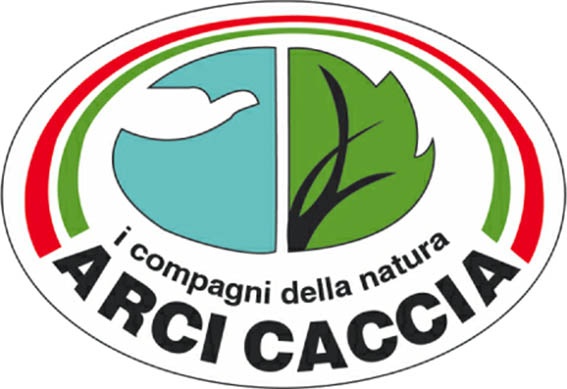 Assemblea Soci del 16/11/2017Presenti: 20Il Consiglio è rappresentato:Commisario Franco Baldassarri Toninelli Ego, Bagatti Paolo, Romagnoli Franco, Vadorini Cristiano, Pallini Luciano, Pugli Fabrizio, Benifei Simone, Martinelli Mauro, Taddei Vittorio, Marrucci Stefano, Pistolesi Ivo, Cazzuola Ferdinando, Santi Ivonio ( Pres. Suverto), Paggetti Enzo (ospite), Gargani Ivo, Bandini Leonardo, Romagnoli Samantha, Landi Franco, Salvini Bruno (commissario provinciale ospite), Giuliano Fulceri (ospite).ORDINE DEL GIORNO:1) NOMINA DEL CONSIGLIO DIRETTIVO;2) VARIE ED EVENTUALI.L’assemblea ha inizio alle ore 21:20 con una introduzione ai soci del Commissario Franco Baldassari che richiede all’assemblea se ci sono candidati al  ruolo di componenti del direttivo. Viene data parola a Romagnoli Samantha che illustra una missiva di Sergio Ristori assente giustificato, che viene messa agli atti.La parola viene data ai soci, Vadorini Cristiano per quanto riguarda la cinofilia e gestione del quagliodromo. Il socio Bagatti Paolo chiede chi sono le persone candidate per i vari ruoli.Le persone candidate al consiglio sono Cristiano Vadorini, Simone Benifei, Leonardo Bandini, Lauro Volpi, Mauro Martinelli, Franco Romagnoli, Ivo Pistolesi, Sergio Ristori, Landi Franco, Samantha Romagnoli, Franco Baldassarri che dovranno riunirsi in una prossima seduta per eleggere il presidente, il vicepresidente e il segretario.Prende la parola il direttore nazionale OsvaldoVeneziano che si dice soddisfatto dell’andamento dell’assemblea e del tesseramneto fatto dal circolo, illustra la situazione sulla caccia a livello nazionale spiega anche che manca il ricambio generazionale e che Arcicaccia lavora continuamente per mantenere una caccia libera su tutto il territorio nazionale e invita gli Atc ad adoperarsi per sviluppare al meglio i programmi.Per quanto riguarda il revisore dei conti viene deciso di prendere un revisore esterno. Per questo si farà compito il cosiglio direttivo e il presidente dal momento dell’insediamento.La votazione avviene all’unanimità, l’assemblea termina alle ore 23:00.Il Commissario Franco BaldassarriIl Segretario Samantha Romagnoli